HAYFIELD MS: (2022-2023) RISING 9TH COURSE SELECTION SHEET     **DIGITAL CATALOG AVAILABLE HERE:  https://bit.ly/3wz3MUj♞ Required Selection  ✱ Teacher Recommendation Required @ Application Required                 ♫ Audition RequiredHAYFIELD MS: (2022-2023) RISING 9TH COURSE SELECTION SHEET            **DIGITAL CATALOG AVAILABLE HERE:  https://bit.ly/3wz3MUjFirst/Last Name ➥                                                         Student ID ➥         ♞ ENGLISH CORE 113000  English 9 113036  English 9 HN (+0.5gpa)♞ MATHEMATICS CORE 313100  Algebra 1 Part 1 313000  Algebra 1 313036  Algebra 1 HN (+0.5 gpa) 314300  Geometry 314336  Geometry HN (+0.5 gpa) 313400  Alg, Functions, & Data Analysis 313500  Algebra 2 313536  Algebra 2 HN (+0.5 gpa)♞  SCIENCE CORE 431000  Biology 1 431036  Biology HN (+0.5 gpa) 426500  Environmental Science♞ SOCIAL STUDIES (select next core sequence) 221900  World History & Geography 1 221936  World Hist & Geo 1 HN (+0.5 gpa)♞ HEALTH & PHYSICAL EDUCATION 730000  Health & Physical Education 9WORLD LANGUAGES (Core for  Adv. Diploma) 501000  Arabic 1 502000  Arabic 2 503000  Arabic 3 511000  French 1 512000  French 2 513000  French 3 591000  Japanese 1 592000  Japanese 2 593000  Japanese 3 531000  Latin 1 532000  Latin 2 533000  Latin 3 551000  Spanish 1 551100  Spanish 1 for Heritage Speakers 552000  Spanish 2 553000  Spanish 3CURRICULUM SUPPORT (electives) 982800  @ AVID 788900  Strategies for Success 118000  Literacy Essentials 118100  Literacy Lab 1ENGLISH & SOCIAL STUDIES (electives) 120000  Journalism 1 122000  Broadcast Journalism 1 121500  @ Photojournalism 1 117100  Creative Writing 1 144600  Film Study 237100  African American History 290032  Psychology (Sem 1) 250032  Sociology (Sem 2)BUSINESS, IT  & MARKETING (CTE electives)  613632  Business. Management (Sem 1) 613232  Business Law (Sem 2) 630200  Cybersecurity Fundamentals 663000  Design, Multimedia, Web Tech 661200  Information Systems 661300  Advanced Information Systems 663100  Web Page Development 811000  Intro to Marketing 814000  Fashion Marketing 1♞ ENGLISH CORE 113000  English 9 113036  English 9 HN (+0.5gpa)♞ MATHEMATICS CORE 313100  Algebra 1 Part 1 313000  Algebra 1 313036  Algebra 1 HN (+0.5 gpa) 314300  Geometry 314336  Geometry HN (+0.5 gpa) 313400  Alg, Functions, & Data Analysis 313500  Algebra 2 313536  Algebra 2 HN (+0.5 gpa)♞  SCIENCE CORE 431000  Biology 1 431036  Biology HN (+0.5 gpa) 426500  Environmental Science♞ SOCIAL STUDIES (select next core sequence) 221900  World History & Geography 1 221936  World Hist & Geo 1 HN (+0.5 gpa)♞ HEALTH & PHYSICAL EDUCATION 730000  Health & Physical Education 9WORLD LANGUAGES (Core for  Adv. Diploma) 501000  Arabic 1 502000  Arabic 2 503000  Arabic 3 511000  French 1 512000  French 2 513000  French 3 591000  Japanese 1 592000  Japanese 2 593000  Japanese 3 531000  Latin 1 532000  Latin 2 533000  Latin 3 551000  Spanish 1 551100  Spanish 1 for Heritage Speakers 552000  Spanish 2 553000  Spanish 3CURRICULUM SUPPORT (electives) 982800  @ AVID 788900  Strategies for Success 118000  Literacy Essentials 118100  Literacy Lab 1ENGLISH & SOCIAL STUDIES (electives) 120000  Journalism 1 122000  Broadcast Journalism 1 121500  @ Photojournalism 1 117100  Creative Writing 1 144600  Film Study 237100  African American History 290032  Psychology (Sem 1) 250032  Sociology (Sem 2)BUSINESS, IT  & MARKETING (CTE electives)  613632  Business. Management (Sem 1) 613232  Business Law (Sem 2) 630200  Cybersecurity Fundamentals 663000  Design, Multimedia, Web Tech 661200  Information Systems 661300  Advanced Information Systems 663100  Web Page Development 811000  Intro to Marketing 814000  Fashion Marketing 1FAMILY & CONSUMER SCIENCES (CTE electives)  825432/822632  Intro Interior Design/Life Planning 822832/822632  Nutrition & Wellness/Life Planning 823200  Child Development & Parenting FINE & PERFORMING ARTS (electives) 922604  @ AP Music Theory   923315  Band (Symphonic)  923415  ♫ Adv Band (Wind Ensemble) 925015  Percussion Ensemble (March Band Req) 923815  Sinfonietta Orchestra 928516  Soprano / Alto Chorus                    ➥(non-auditioned for higher voices) 928517  Tenor / Bass Chorus                     ➥(non-auditioned for lower voices) 928915  ♫ Advanced Chorus 928916  ♫ Advanced Soprano/Alto Chorus 924515  Guitar 1 924516  Guitar 2 141000  Theatre Arts 1 143511  Technical Theatre 1 918011  Digital Art & Design 1 919311  Photography 1 912000  Studio Art & Design 1GENERAL (electives) 791312  Army JROTC 1 (CTE elective)  980860  Athletics & Sports Leadership 1 982200  Combating Intolerance 6640CS  CS Programming (CTE elective)  612000  Econ & Personal Finance  612036  Econ & Pers Finance HN (+0.5 gpa) 980800  @ Leadership Training 1-4 (SGA)TECHNOLOGY, TRADE & INDUSTRIAL (CTE electives) 840300  STEM Design 850626  Automotive Tech 1 854626  Intro to CosmetologyACADEMY COURSES (CTE/FA electives)  Academy Courses are taken  at another location – must register separately with a counselor (students may only register for 3 total); travel periods may apply. Transportation only provided if 5 or more students are scheduled for the same location and same time of day. 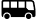 Please note:  1 credit course, you must add 1 travel period; 2 credits, add 2 travel periodsLocations Key: C - Chantilly (no transportation provided)E - Edison F - Fairfax FC - Falls Church (FC)M - Marshall (no transportation provided)W -  West PotomacPLUM - Plum Center for Lifelong LearningSV - Spring Village Construction Site FINE ARTS DANCE  931126  Academy Dance 1 (W) 932126  Broadway Theatre Dance (W) 932326  Hip Hop Dance (W) 143026  Musical Theatre Workshop (F)GENERAL  791311  Air Force Junior Reserve Officer                     Training Corps (AFJROTC 1) (C)HEALTH & MEDICAL SCIENCES 833827  Health Informatics (FC)WORLD LANGUAGES 587026  Korean 1 (F) 587526  Korean 2 (F) 588026  Korean 3 (F) 588526  Korean 4 (+0.5 gpa) (F) 598026  Vietnamese 1 (FC) 598126  Vietnamese 2 (FC) 598226  Vietnamese 3 (FC) 598326  Vietnamese 4 (+0.5 gpa) (FC)FCPS ONLINE CAMPUS up to 2 Courses**Must complete registration with counselor** Parent Signature:Student Signature:         Student Notes:         WORLD LANGUAGES 587026  Korean 1 (F) 587526  Korean 2 (F) 588026  Korean 3 (F) 588526  Korean 4 (+0.5 gpa) (F) 598026  Vietnamese 1 (FC) 598126  Vietnamese 2 (FC) 598226  Vietnamese 3 (FC) 598326  Vietnamese 4 (+0.5 gpa) (FC)FCPS ONLINE CAMPUS up to 2 Courses**Must complete registration with counselor** THIS PAGE IS FOR OFFICIAL USE ONLYSPECIAL EDUCATION (**71=TT, **81=SC, **82/83=SCC) 1130    English 9 2219    World History/Geography 1 (no 82) 3130    Algebra 1 4310    Biology 4265    Environmental Science 6120    Econ & Personal Finance 118081  Literacy Essentials 118181  Literacy Lab 1 788981  Strategies for Success 78986   Career Preparation (1 or 2 blocks) 908561  Education for Employment 1 908551  Education for Empl for Office (1cr) 908552  Education for Empl for Office (2cr) 908553  Education for Empl for Office (3cr) 78138   Found of English 9-12 (82 or 89) 781380  Foundations of Science 781080  Foundations of World Hist/Geo 781480  Foundations of USVA 1-2 312180  Individualized Mathematics 798800  Life Skills 781580  Personal Development 781583  Personal Development (ED) 781588  Personal Development (CAT B) 907161  Work Awareness & Transition 907162  Work Awareness & Transition (2cr) 770002  Adapted Health & Physical EdENGLISH FOR SPEAKERS OF OTHER LANG 573091/572010  Eng 9, Entering ELD 1 573092/572050  Eng 9, Emerging ELD 2 573093/572090  Eng 9, Developing ELD 3 573000  Expanding ELD (ELP 4) 431094  Biology 1 TT ELs 451090  Active Physics for ELs 426590  Environmental Science for ELs 312192  Math Readiness ELs (DB Sem) 312193  Pre-Algebra for ELs (DB Sem) 313094  Alg 1 TT ELs 244090  Virginia & US Govt for ELs 221994  World History 1 TT 788990  Strats for Success for ELLs (ELP 1-2)THIS PAGE IS FOR OFFICIAL USE ONLYCOUNSELOR NOTES